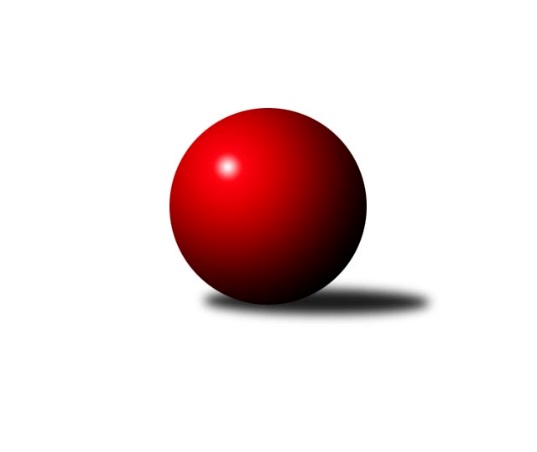 Č.10Ročník 2023/2024	19.5.2024 Okresní přebor - skupina A 2023/2024Statistika 10. kolaTabulka družstev:		družstvo	záp	výh	rem	proh	skore	sety	průměr	body	plné	dorážka	chyby	1.	TJ Sokol Údlice B	10	8	0	2	49.5 : 10.5 	(60.0 : 20.0)	1672	16	1153	519	30.7	2.	TJ Slovan Vejprty	10	7	0	3	37.0 : 23.0 	(42.5 : 37.5)	1596	14	1116	480	45.7	3.	TJ Elektrárny Kadaň C	10	6	1	3	35.0 : 25.0 	(47.5 : 32.5)	1606	13	1154	452	41.2	4.	TJ Sokol Údlice C	9	5	0	4	28.0 : 26.0 	(35.5 : 36.5)	1572	10	1106	465	38.2	5.	SKK Bílina B	10	4	1	5	27.5 : 32.5 	(36.5 : 43.5)	1588	9	1122	466	38.9	6.	TJ VTŽ Chomutov B	10	4	0	6	22.0 : 38.0 	(29.5 : 50.5)	1575	8	1118	457	41.8	7.	TJ Lokomotiva Žatec B	9	2	2	5	20.0 : 34.0 	(34.0 : 38.0)	1534	6	1091	444	44.4	8.	TJ KK Louny B	10	1	0	9	15.0 : 45.0 	(26.5 : 53.5)	1447	2	1045	403	51.5Tabulka doma:		družstvo	záp	výh	rem	proh	skore	sety	průměr	body	maximum	minimum	1.	TJ Sokol Údlice B	6	6	0	0	34.0 : 2.0 	(40.0 : 8.0)	1644	12	1668	1583	2.	TJ Slovan Vejprty	5	5	0	0	23.0 : 7.0 	(24.0 : 16.0)	1555	10	1636	1504	3.	TJ Sokol Údlice C	5	4	0	1	21.0 : 9.0 	(21.5 : 18.5)	1544	8	1614	1496	4.	TJ Elektrárny Kadaň C	6	3	1	2	20.0 : 16.0 	(29.5 : 18.5)	1648	7	1731	1578	5.	SKK Bílina B	5	2	1	2	13.5 : 16.5 	(17.0 : 23.0)	1532	5	1582	1472	6.	TJ VTŽ Chomutov B	4	2	0	2	10.0 : 14.0 	(13.5 : 18.5)	1571	4	1659	1432	7.	TJ Lokomotiva Žatec B	2	1	0	1	7.0 : 5.0 	(10.0 : 6.0)	1606	2	1685	1526	8.	TJ KK Louny B	6	1	0	5	11.0 : 25.0 	(21.5 : 26.5)	1596	2	1646	1458Tabulka venku:		družstvo	záp	výh	rem	proh	skore	sety	průměr	body	maximum	minimum	1.	TJ Elektrárny Kadaň C	4	3	0	1	15.0 : 9.0 	(18.0 : 14.0)	1592	6	1670	1457	2.	TJ Sokol Údlice B	4	2	0	2	15.5 : 8.5 	(20.0 : 12.0)	1657	4	1743	1577	3.	SKK Bílina B	5	2	0	3	14.0 : 16.0 	(19.5 : 20.5)	1602	4	1678	1518	4.	TJ Slovan Vejprty	5	2	0	3	14.0 : 16.0 	(18.5 : 21.5)	1606	4	1666	1429	5.	TJ VTŽ Chomutov B	6	2	0	4	12.0 : 24.0 	(16.0 : 32.0)	1576	4	1655	1473	6.	TJ Lokomotiva Žatec B	7	1	2	4	13.0 : 29.0 	(24.0 : 32.0)	1523	4	1593	1471	7.	TJ Sokol Údlice C	4	1	0	3	7.0 : 17.0 	(14.0 : 18.0)	1579	2	1661	1528	8.	TJ KK Louny B	4	0	0	4	4.0 : 20.0 	(5.0 : 27.0)	1410	0	1605	1323Tabulka podzimní části:		družstvo	záp	výh	rem	proh	skore	sety	průměr	body	doma	venku	1.	TJ Sokol Údlice B	10	8	0	2	49.5 : 10.5 	(60.0 : 20.0)	1672	16 	6 	0 	0 	2 	0 	2	2.	TJ Slovan Vejprty	10	7	0	3	37.0 : 23.0 	(42.5 : 37.5)	1596	14 	5 	0 	0 	2 	0 	3	3.	TJ Elektrárny Kadaň C	10	6	1	3	35.0 : 25.0 	(47.5 : 32.5)	1606	13 	3 	1 	2 	3 	0 	1	4.	TJ Sokol Údlice C	9	5	0	4	28.0 : 26.0 	(35.5 : 36.5)	1572	10 	4 	0 	1 	1 	0 	3	5.	SKK Bílina B	10	4	1	5	27.5 : 32.5 	(36.5 : 43.5)	1588	9 	2 	1 	2 	2 	0 	3	6.	TJ VTŽ Chomutov B	10	4	0	6	22.0 : 38.0 	(29.5 : 50.5)	1575	8 	2 	0 	2 	2 	0 	4	7.	TJ Lokomotiva Žatec B	9	2	2	5	20.0 : 34.0 	(34.0 : 38.0)	1534	6 	1 	0 	1 	1 	2 	4	8.	TJ KK Louny B	10	1	0	9	15.0 : 45.0 	(26.5 : 53.5)	1447	2 	1 	0 	5 	0 	0 	4Tabulka jarní části:		družstvo	záp	výh	rem	proh	skore	sety	průměr	body	doma	venku	1.	TJ Sokol Údlice C	0	0	0	0	0.0 : 0.0 	(0.0 : 0.0)	0	0 	0 	0 	0 	0 	0 	0 	2.	SKK Bílina B	0	0	0	0	0.0 : 0.0 	(0.0 : 0.0)	0	0 	0 	0 	0 	0 	0 	0 	3.	TJ Slovan Vejprty	0	0	0	0	0.0 : 0.0 	(0.0 : 0.0)	0	0 	0 	0 	0 	0 	0 	0 	4.	TJ Lokomotiva Žatec B	0	0	0	0	0.0 : 0.0 	(0.0 : 0.0)	0	0 	0 	0 	0 	0 	0 	0 	5.	TJ Sokol Údlice B	0	0	0	0	0.0 : 0.0 	(0.0 : 0.0)	0	0 	0 	0 	0 	0 	0 	0 	6.	TJ Elektrárny Kadaň C	0	0	0	0	0.0 : 0.0 	(0.0 : 0.0)	0	0 	0 	0 	0 	0 	0 	0 	7.	TJ KK Louny B	0	0	0	0	0.0 : 0.0 	(0.0 : 0.0)	0	0 	0 	0 	0 	0 	0 	0 	8.	TJ VTŽ Chomutov B	0	0	0	0	0.0 : 0.0 	(0.0 : 0.0)	0	0 	0 	0 	0 	0 	0 	0 Zisk bodů pro družstvo:		jméno hráče	družstvo	body	zápasy	v %	dílčí body	sety	v %	1.	Milan Lanzendörfer 	TJ Slovan Vejprty 	8	/	9	(89%)	15	/	18	(83%)	2.	Jaroslav Verner 	TJ Sokol Údlice B 	7	/	7	(100%)	14	/	14	(100%)	3.	Michal Šlajchrt 	TJ Sokol Údlice B 	7	/	9	(78%)	14	/	18	(78%)	4.	Josef Hudec 	TJ Slovan Vejprty 	7	/	10	(70%)	11.5	/	20	(58%)	5.	Jindřich Šebelík 	TJ Sokol Údlice B 	6.5	/	7	(93%)	12	/	14	(86%)	6.	Jan Zach 	TJ Elektrárny Kadaň C 	6	/	7	(86%)	9	/	14	(64%)	7.	Blažej Kašný 	TJ Sokol Údlice C 	6	/	7	(86%)	8	/	14	(57%)	8.	Jan Čermák 	TJ Lokomotiva Žatec B 	6	/	7	(86%)	8	/	14	(57%)	9.	Jaroslav Hodinář 	TJ Sokol Údlice B 	5	/	8	(63%)	7.5	/	16	(47%)	10.	Lada Strnadová 	TJ Elektrárny Kadaň C 	5	/	9	(56%)	13	/	18	(72%)	11.	Petr Strnad 	TJ Elektrárny Kadaň C 	5	/	9	(56%)	12	/	18	(67%)	12.	Pavel Nocar ml.	TJ Elektrárny Kadaň C 	5	/	9	(56%)	10	/	18	(56%)	13.	Milan Daniš 	TJ Sokol Údlice C 	4	/	5	(80%)	9	/	10	(90%)	14.	Veronika Šílová 	TJ KK Louny B 	4	/	5	(80%)	6	/	10	(60%)	15.	Jan Štefl 	SKK Bílina B 	4	/	6	(67%)	7	/	12	(58%)	16.	Lenka Nováková 	TJ VTŽ Chomutov B 	4	/	7	(57%)	9	/	14	(64%)	17.	Jaroslava Paganiková 	TJ Sokol Údlice C 	4	/	7	(57%)	8.5	/	14	(61%)	18.	Zbyněk Vytiska 	TJ VTŽ Chomutov B 	4	/	9	(44%)	9	/	18	(50%)	19.	Filip Prokeš 	TJ VTŽ Chomutov B 	4	/	9	(44%)	5	/	18	(28%)	20.	Rudolf Šamaj 	SKK Bílina B 	3.5	/	5	(70%)	7	/	10	(70%)	21.	Eduard Houdek 	TJ Sokol Údlice B 	3	/	3	(100%)	4.5	/	6	(75%)	22.	Emil Campr 	TJ Sokol Údlice B 	3	/	3	(100%)	4	/	6	(67%)	23.	Gabriel Baláž 	TJ Slovan Vejprty 	3	/	4	(75%)	6	/	8	(75%)	24.	Tomáš Šaněk 	SKK Bílina B 	3	/	5	(60%)	8	/	10	(80%)	25.	Karel Nudčenko 	TJ Sokol Údlice C 	3	/	6	(50%)	6	/	12	(50%)	26.	Bohuslav Hoffman 	TJ Slovan Vejprty 	3	/	6	(50%)	5	/	12	(42%)	27.	Roman Moucha 	SKK Bílina B 	3	/	7	(43%)	6	/	14	(43%)	28.	Milan Bašta 	TJ KK Louny B 	3	/	7	(43%)	3	/	14	(21%)	29.	Petr Teinzer 	TJ Lokomotiva Žatec B 	3	/	8	(38%)	8	/	16	(50%)	30.	Jana Salačová 	TJ KK Louny B 	3	/	8	(38%)	6.5	/	16	(41%)	31.	Antonín Šulc 	TJ Sokol Údlice B 	2	/	3	(67%)	4	/	6	(67%)	32.	Miroslav Sodomka 	TJ KK Louny B 	2	/	4	(50%)	4	/	8	(50%)	33.	Jan Rajtmajer 	TJ Lokomotiva Žatec B 	2	/	4	(50%)	4	/	8	(50%)	34.	Rudolf Tesařík 	TJ VTŽ Chomutov B 	2	/	6	(33%)	5	/	12	(42%)	35.	Pavel Vacinek 	TJ Lokomotiva Žatec B 	2	/	8	(25%)	6	/	16	(38%)	36.	Miroslav Farkaš 	TJ Slovan Vejprty 	1	/	1	(100%)	2	/	2	(100%)	37.	Petr Pop 	TJ KK Louny B 	1	/	2	(50%)	2	/	4	(50%)	38.	Anna Rajtmajerová 	TJ Lokomotiva Žatec B 	1	/	4	(25%)	4	/	8	(50%)	39.	František Pfeifer 	TJ KK Louny B 	1	/	5	(20%)	5	/	10	(50%)	40.	Veronika Rajtmajerová 	TJ Lokomotiva Žatec B 	1	/	5	(20%)	4	/	10	(40%)	41.	Josef Šíma 	SKK Bílina B 	1	/	5	(20%)	3.5	/	10	(35%)	42.	Miroslav Šaněk 	SKK Bílina B 	1	/	5	(20%)	2	/	10	(20%)	43.	Radek Mihal 	TJ Sokol Údlice C 	1	/	6	(17%)	4	/	12	(33%)	44.	Jaroslav Seifert 	TJ Elektrárny Kadaň C 	1	/	6	(17%)	3.5	/	12	(29%)	45.	Martina Drahošová 	TJ KK Louny B 	1	/	8	(13%)	2	/	16	(13%)	46.	Josef Malár 	TJ Slovan Vejprty 	1	/	10	(10%)	3	/	20	(15%)	47.	Jitka Váňová 	TJ VTŽ Chomutov B 	0	/	1	(0%)	1	/	2	(50%)	48.	Michal Janči 	TJ Sokol Údlice C 	0	/	1	(0%)	0	/	2	(0%)	49.	Jan Tůma 	TJ VTŽ Chomutov B 	0	/	1	(0%)	0	/	2	(0%)	50.	Ladislav Kandr 	TJ KK Louny B 	0	/	2	(0%)	0	/	4	(0%)	51.	Jiří Suchánek 	TJ Sokol Údlice C 	0	/	4	(0%)	0	/	8	(0%)	52.	Jana Černíková 	SKK Bílina B 	0	/	5	(0%)	0	/	10	(0%)	53.	Milan Šmejkal 	TJ VTŽ Chomutov B 	0	/	7	(0%)	0.5	/	14	(4%)Průměry na kuželnách:		kuželna	průměr	plné	dorážka	chyby	výkon na hráče	1.	Kadaň, 1-2	1634	1148	485	35.1	(408.5)	2.	Louny, 1-2	1620	1150	470	44.2	(405.1)	3.	Žatec, 1-2	1596	1108	488	41.3	(399.2)	4.	TJ VTŽ Chomutov, 1-2	1589	1112	476	38.0	(397.3)	5.	Údlice, 1-2	1550	1097	453	38.5	(387.6)	6.	Bílina, 1-2	1527	1081	446	46.0	(381.9)	7.	Vejprty, 1-2	1524	1095	429	51.0	(381.2)Nejlepší výkony na kuželnách:Kadaň, 1-2TJ Elektrárny Kadaň C	1731	6. kolo	Petr Strnad 	TJ Elektrárny Kadaň C	466	6. koloTJ Elektrárny Kadaň C	1690	2. kolo	Jan Zach 	TJ Elektrárny Kadaň C	458	10. koloTJ Elektrárny Kadaň C	1677	10. kolo	Lada Strnadová 	TJ Elektrárny Kadaň C	446	2. koloTJ Sokol Údlice B	1669	10. kolo	Jan Zach 	TJ Elektrárny Kadaň C	442	6. koloTJ Slovan Vejprty	1660	4. kolo	Josef Hudec 	TJ Slovan Vejprty	440	4. koloSKK Bílina B	1648	9. kolo	Pavel Nocar ml.	TJ Elektrárny Kadaň C	440	6. koloTJ Elektrárny Kadaň C	1621	4. kolo	Jindřich Šebelík 	TJ Sokol Údlice B	438	10. koloTJ VTŽ Chomutov B	1617	2. kolo	Tomáš Šaněk 	SKK Bílina B	438	9. koloTJ Lokomotiva Žatec B	1593	5. kolo	Jaroslava Paganiková 	TJ Sokol Údlice C	434	6. koloTJ Elektrárny Kadaň C	1593	5. kolo	Antonín Šulc 	TJ Sokol Údlice B	430	10. koloLouny, 1-2SKK Bílina B	1678	10. kolo	Jaroslava Paganiková 	TJ Sokol Údlice C	478	2. koloTJ Elektrárny Kadaň C	1670	7. kolo	Josef Hudec 	TJ Slovan Vejprty	472	9. koloTJ Slovan Vejprty	1666	9. kolo	Milan Lanzendörfer 	TJ Slovan Vejprty	460	9. koloTJ Sokol Údlice C	1661	2. kolo	Veronika Šílová 	TJ KK Louny B	454	4. koloTJ VTŽ Chomutov B	1655	4. kolo	František Pfeifer 	TJ KK Louny B	445	6. koloTJ KK Louny B	1646	2. kolo	Tomáš Šaněk 	SKK Bílina B	442	10. koloTJ KK Louny B	1632	4. kolo	Roman Moucha 	SKK Bílina B	436	10. koloTJ KK Louny B	1628	6. kolo	Petr Pop 	TJ KK Louny B	432	2. koloTJ KK Louny B	1621	7. kolo	Petr Strnad 	TJ Elektrárny Kadaň C	430	7. koloTJ KK Louny B	1593	10. kolo	Pavel Nocar ml.	TJ Elektrárny Kadaň C	429	7. koloŽatec, 1-2TJ Lokomotiva Žatec B	1685	8. kolo	Miroslav Sodomka 	TJ KK Louny B	458	8. koloTJ Lokomotiva Žatec B	1614	9. kolo	Pavel Vacinek 	TJ Lokomotiva Žatec B	449	8. koloTJ KK Louny B	1605	8. kolo	Lenka Nováková 	TJ VTŽ Chomutov B	445	10. koloTJ VTŽ Chomutov B	1589	10. kolo	Jan Čermák 	TJ Lokomotiva Žatec B	431	8. koloTJ Sokol Údlice C	1561	9. kolo	Petr Teinzer 	TJ Lokomotiva Žatec B	425	8. koloTJ Lokomotiva Žatec B	1526	10. kolo	Karel Nudčenko 	TJ Sokol Údlice C	421	9. kolo		. kolo	Milan Daniš 	TJ Sokol Údlice C	419	9. kolo		. kolo	Filip Prokeš 	TJ VTŽ Chomutov B	415	10. kolo		. kolo	Jan Čermák 	TJ Lokomotiva Žatec B	414	10. kolo		. kolo	Veronika Rajtmajerová 	TJ Lokomotiva Žatec B	413	9. koloTJ VTŽ Chomutov, 1-2TJ Sokol Údlice B	1743	1. kolo	Jaroslav Verner 	TJ Sokol Údlice B	512	1. koloTJ VTŽ Chomutov B	1659	6. kolo	Josef Hudec 	TJ Slovan Vejprty	452	6. koloTJ VTŽ Chomutov B	1636	5. kolo	Lenka Nováková 	TJ VTŽ Chomutov B	437	5. koloTJ Slovan Vejprty	1623	6. kolo	Zbyněk Vytiska 	TJ VTŽ Chomutov B	437	1. koloTJ VTŽ Chomutov B	1555	1. kolo	Zbyněk Vytiska 	TJ VTŽ Chomutov B	423	5. koloTJ Lokomotiva Žatec B	1538	3. kolo	Milan Lanzendörfer 	TJ Slovan Vejprty	422	6. koloTJ Sokol Údlice C	1528	5. kolo	Rudolf Tesařík 	TJ VTŽ Chomutov B	422	6. koloTJ VTŽ Chomutov B	1432	3. kolo	Lenka Nováková 	TJ VTŽ Chomutov B	421	6. kolo		. kolo	Zbyněk Vytiska 	TJ VTŽ Chomutov B	414	6. kolo		. kolo	Jaroslav Hodinář 	TJ Sokol Údlice B	414	1. koloÚdlice, 1-2TJ Sokol Údlice B	1668	6. kolo	Jaroslav Verner 	TJ Sokol Údlice B	473	6. koloTJ Sokol Údlice B	1667	5. kolo	Jaroslav Verner 	TJ Sokol Údlice B	450	5. koloTJ Sokol Údlice B	1660	4. kolo	Jaroslav Verner 	TJ Sokol Údlice B	437	4. koloTJ Sokol Údlice B	1652	9. kolo	Blažej Kašný 	TJ Sokol Údlice C	434	7. koloTJ Sokol Údlice B	1635	2. kolo	Jindřich Šebelík 	TJ Sokol Údlice B	433	9. koloTJ Sokol Údlice C	1614	7. kolo	Rudolf Šamaj 	SKK Bílina B	431	6. koloSKK Bílina B	1603	6. kolo	Blažej Kašný 	TJ Sokol Údlice C	428	4. koloTJ Sokol Údlice B	1583	3. kolo	Michal Šlajchrt 	TJ Sokol Údlice B	428	2. koloTJ Elektrárny Kadaň C	1580	8. kolo	Lada Strnadová 	TJ Elektrárny Kadaň C	426	8. koloTJ Sokol Údlice C	1578	4. kolo	Jaroslav Verner 	TJ Sokol Údlice B	422	3. koloBílina, 1-2TJ Sokol Údlice B	1640	8. kolo	Rudolf Šamaj 	SKK Bílina B	448	7. koloTJ Elektrárny Kadaň C	1587	1. kolo	Rudolf Šamaj 	SKK Bílina B	442	2. koloSKK Bílina B	1582	7. kolo	Roman Moucha 	SKK Bílina B	439	7. koloTJ VTŽ Chomutov B	1566	7. kolo	Zbyněk Vytiska 	TJ VTŽ Chomutov B	435	7. koloSKK Bílina B	1552	1. kolo	Jaroslav Verner 	TJ Sokol Údlice B	428	8. koloSKK Bílina B	1537	8. kolo	Filip Prokeš 	TJ VTŽ Chomutov B	426	7. koloSKK Bílina B	1515	2. kolo	Jan Zach 	TJ Elektrárny Kadaň C	423	1. koloTJ Lokomotiva Žatec B	1501	2. kolo	Roman Moucha 	SKK Bílina B	420	8. koloSKK Bílina B	1472	3. kolo	Emil Campr 	TJ Sokol Údlice B	419	8. koloTJ KK Louny B	1323	3. kolo	Lada Strnadová 	TJ Elektrárny Kadaň C	415	1. koloVejprty, 1-2TJ Slovan Vejprty	1636	3. kolo	Josef Hudec 	TJ Slovan Vejprty	453	3. koloTJ Sokol Údlice C	1595	3. kolo	Lenka Nováková 	TJ VTŽ Chomutov B	449	8. koloTJ Slovan Vejprty	1577	8. kolo	Milan Lanzendörfer 	TJ Slovan Vejprty	435	3. koloTJ VTŽ Chomutov B	1555	8. kolo	Milan Lanzendörfer 	TJ Slovan Vejprty	429	5. koloTJ Slovan Vejprty	1554	5. kolo	Roman Moucha 	SKK Bílina B	423	5. koloSKK Bílina B	1522	5. kolo	Josef Hudec 	TJ Slovan Vejprty	418	7. koloTJ Slovan Vejprty	1504	7. kolo	Josef Hudec 	TJ Slovan Vejprty	418	8. koloTJ Slovan Vejprty	1504	1. kolo	Milan Lanzendörfer 	TJ Slovan Vejprty	415	8. koloTJ Lokomotiva Žatec B	1471	7. kolo	Milan Daniš 	TJ Sokol Údlice C	413	3. koloTJ KK Louny B	1330	1. kolo	Rudolf Šamaj 	SKK Bílina B	408	5. koloČetnost výsledků:	6.0 : 0.0	6x	5.0 : 1.0	12x	4.0 : 2.0	7x	3.0 : 3.0	2x	2.0 : 4.0	3x	1.0 : 5.0	7x	0.5 : 5.5	1x	0.0 : 6.0	2x